Instructions: Read the section and complete each item with words from the passages in this section. 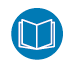 __________________ was a colony of the British._________________ colonized most of Southeast Asia, creating a colony known as French Indochina.Before the outbreak of the war, Japan had been slowly taking over parts of _________________.After World War II, two major movements swept through Asia: ___________________ and ___________________._________________ independence movement was led by Mohandas Gandhi who emphasized the need to a peaceful, nonviolent independence movement.On the other hand, ___________________ independence movement was led by a man named Ho Chi Minh, who wanted all of Vietnam to become a communist country.During World War II, the _________________ Peninsula was under the control of the Japanese. In 1950, the Soviet Union _______________ the peninsula from the north, triggering the United Nations “police action.”Today the ___________________ Peninsula remains divided with tensions running high along the border.The _________________ theory and the spread of communism also led to a conflict in Vietnam.As a result, the United States supported French efforts to regain _________________ control over Vietnam._________________ broke out between the North Vietnamese (led by Ho Chi Minh and supported by the Soviet Union) and the South Vietnamese (supported by the United States).By 1975, all American military personnel had left Vietnam, and ____________ Vietnam soon fell to the ______________.Today Vietnam is still a ____________________ country, however, its economy is one of the fastest growing in Asia.